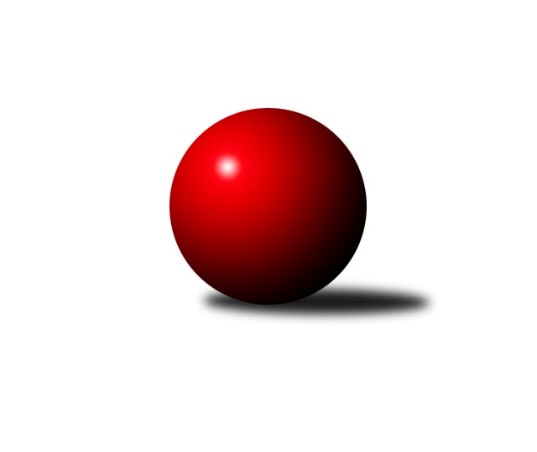 Č.19Ročník 2010/2011	2.5.2024 Meziokresní přebor-Bruntál, Opava 2010/2011Statistika 19. kolaTabulka družstev:		družstvo	záp	výh	rem	proh	skore	sety	průměr	body	plné	dorážka	chyby	1.	TJ Jiskra Rýmařov ˝C˝	19	16	0	3	144 : 46 	(105.5 : 46.5)	1592	32	1107	485	24.7	2.	TJ Kovohutě Břidličná ˝D˝	19	15	0	4	123 : 67 	(92.0 : 60.0)	1578	30	1097	481	27.5	3.	KK Jiskra Rýmařov ˝B˝	19	14	0	5	128 : 62 	(98.5 : 53.5)	1608	28	1116	492	23.6	4.	TJ Sokol Chvalíkovice ˝B˝	19	13	0	6	114 : 76 	(84.5 : 66.5)	1581	26	1100	481	26.7	5.	RSKK Raciborz	19	11	1	7	114 : 76 	(82.0 : 66.0)	1565	23	1098	467	33.1	6.	TJ Horní Benešov ˝D˝	19	11	0	8	111 : 79 	(85.0 : 67.0)	1611	22	1123	488	28.7	7.	TJ  Krnov ˝C˝	19	11	0	8	108 : 82 	(80.5 : 67.5)	1573	22	1103	470	37.1	8.	TJ Jiskra Rýmařov˝D˝	19	10	1	8	99 : 91 	(72.5 : 79.5)	1565	21	1107	458	33.4	9.	TJ Kovohutě Břidličná ˝C˝	19	9	0	10	86 : 104 	(65.5 : 86.5)	1567	18	1098	469	32.8	10.	TJ Opava ˝E˝	19	7	0	12	73 : 117 	(64.0 : 88.0)	1507	14	1065	442	38.1	11.	TJ Opava ˝D˝	19	7	0	12	69 : 121 	(59.0 : 93.0)	1555	14	1097	458	37.4	12.	KK Minerva Opava ˝C˝	19	4	0	15	62 : 128 	(63.5 : 88.5)	1491	8	1054	437	35.9	13.	KK PEPINO Bruntál ˝B˝	19	2	0	17	50 : 140 	(51.5 : 100.5)	1484	4	1064	420	42.5	14.	TJ Horní Benešov ˝F˝	19	2	0	17	49 : 141 	(51.0 : 92.0)	1381	4	1000	380	67.5Tabulka doma:		družstvo	záp	výh	rem	proh	skore	sety	průměr	body	maximum	minimum	1.	TJ Jiskra Rýmařov ˝C˝	9	9	0	0	72 : 18 	(54.5 : 17.5)	1692	18	1757	1609	2.	TJ Sokol Chvalíkovice ˝B˝	9	8	0	1	68 : 22 	(47.0 : 24.0)	1563	16	1628	1357	3.	KK Jiskra Rýmařov ˝B˝	10	8	0	2	71 : 29 	(51.5 : 28.5)	1696	16	1728	1663	4.	TJ Kovohutě Břidličná ˝D˝	9	7	0	2	59 : 31 	(44.0 : 28.0)	1611	14	1638	1573	5.	TJ Jiskra Rýmařov˝D˝	9	6	1	2	51 : 39 	(35.0 : 37.0)	1641	13	1696	1548	6.	RSKK Raciborz	9	6	0	3	54 : 36 	(40.5 : 31.5)	1557	12	1673	1468	7.	TJ  Krnov ˝C˝	10	6	0	4	59 : 41 	(43.0 : 37.0)	1487	12	1560	1392	8.	TJ Horní Benešov ˝D˝	9	5	0	4	46 : 44 	(37.5 : 34.5)	1632	10	1720	1539	9.	TJ Kovohutě Břidličná ˝C˝	10	5	0	5	48 : 52 	(40.5 : 39.5)	1563	10	1606	1518	10.	TJ Opava ˝E˝	10	5	0	5	43 : 57 	(37.5 : 42.5)	1556	10	1627	1461	11.	TJ Opava ˝D˝	10	4	0	6	32 : 68 	(31.5 : 48.5)	1532	8	1598	1482	12.	KK Minerva Opava ˝C˝	9	2	0	7	27 : 63 	(28.5 : 43.5)	1603	4	1660	1572	13.	TJ Horní Benešov ˝F˝	10	0	0	10	24 : 76 	(25.0 : 47.0)	1480	0	1575	1358	14.	KK PEPINO Bruntál ˝B˝	10	0	0	10	20 : 80 	(23.0 : 57.0)	1388	0	1450	1277Tabulka venku:		družstvo	záp	výh	rem	proh	skore	sety	průměr	body	maximum	minimum	1.	TJ Kovohutě Břidličná ˝D˝	10	8	0	2	64 : 36 	(48.0 : 32.0)	1586	16	1714	1468	2.	TJ Jiskra Rýmařov ˝C˝	10	7	0	3	72 : 28 	(51.0 : 29.0)	1592	14	1691	1427	3.	TJ Horní Benešov ˝D˝	10	6	0	4	65 : 35 	(47.5 : 32.5)	1609	12	1728	1505	4.	KK Jiskra Rýmařov ˝B˝	9	6	0	3	57 : 33 	(47.0 : 25.0)	1612	12	1735	1524	5.	RSKK Raciborz	10	5	1	4	60 : 40 	(41.5 : 34.5)	1566	11	1717	1402	6.	TJ  Krnov ˝C˝	9	5	0	4	49 : 41 	(37.5 : 30.5)	1586	10	1734	1494	7.	TJ Sokol Chvalíkovice ˝B˝	10	5	0	5	46 : 54 	(37.5 : 42.5)	1583	10	1717	1449	8.	TJ Jiskra Rýmařov˝D˝	10	4	0	6	48 : 52 	(37.5 : 42.5)	1563	8	1636	1449	9.	TJ Kovohutě Břidličná ˝C˝	9	4	0	5	38 : 52 	(25.0 : 47.0)	1574	8	1656	1501	10.	TJ Opava ˝D˝	9	3	0	6	37 : 53 	(27.5 : 44.5)	1560	6	1666	1461	11.	TJ Opava ˝E˝	9	2	0	7	30 : 60 	(26.5 : 45.5)	1506	4	1651	1406	12.	KK PEPINO Bruntál ˝B˝	9	2	0	7	30 : 60 	(28.5 : 43.5)	1498	4	1556	1412	13.	KK Minerva Opava ˝C˝	10	2	0	8	35 : 65 	(35.0 : 45.0)	1475	4	1628	1228	14.	TJ Horní Benešov ˝F˝	9	2	0	7	25 : 65 	(26.0 : 45.0)	1392	4	1581	1096Tabulka podzimní části:		družstvo	záp	výh	rem	proh	skore	sety	průměr	body	doma	venku	1.	TJ Jiskra Rýmařov ˝C˝	13	10	0	3	94 : 36 	(73.5 : 30.5)	1579	20 	7 	0 	0 	3 	0 	3	2.	TJ Kovohutě Břidličná ˝D˝	13	10	0	3	81 : 49 	(58.0 : 46.0)	1591	20 	5 	0 	1 	5 	0 	2	3.	RSKK Raciborz	13	9	1	3	87 : 43 	(61.5 : 42.5)	1590	19 	5 	0 	1 	4 	1 	2	4.	TJ Horní Benešov ˝D˝	13	9	0	4	83 : 47 	(61.5 : 42.5)	1606	18 	4 	0 	3 	5 	0 	1	5.	TJ Sokol Chvalíkovice ˝B˝	13	9	0	4	76 : 54 	(57.0 : 46.0)	1568	18 	5 	0 	1 	4 	0 	3	6.	TJ Jiskra Rýmařov˝D˝	13	8	1	4	75 : 55 	(49.5 : 54.5)	1577	17 	5 	1 	1 	3 	0 	3	7.	KK Jiskra Rýmařov ˝B˝	13	8	0	5	79 : 51 	(65.0 : 39.0)	1608	16 	4 	0 	2 	4 	0 	3	8.	TJ  Krnov ˝C˝	13	7	0	6	74 : 56 	(54.5 : 49.5)	1578	14 	4 	0 	2 	3 	0 	4	9.	TJ Opava ˝D˝	13	6	0	7	50 : 80 	(43.0 : 61.0)	1550	12 	4 	0 	3 	2 	0 	4	10.	TJ Opava ˝E˝	13	4	0	9	49 : 81 	(45.0 : 59.0)	1520	8 	3 	0 	4 	1 	0 	5	11.	TJ Kovohutě Břidličná ˝C˝	13	4	0	9	48 : 82 	(38.0 : 66.0)	1560	8 	3 	0 	4 	1 	0 	5	12.	KK Minerva Opava ˝C˝	13	3	0	10	43 : 87 	(43.0 : 61.0)	1545	6 	2 	0 	4 	1 	0 	6	13.	TJ Horní Benešov ˝F˝	13	2	0	11	39 : 91 	(40.0 : 63.0)	1380	4 	0 	0 	6 	2 	0 	5	14.	KK PEPINO Bruntál ˝B˝	13	1	0	12	32 : 98 	(37.5 : 66.5)	1479	2 	0 	0 	7 	1 	0 	5Tabulka jarní části:		družstvo	záp	výh	rem	proh	skore	sety	průměr	body	doma	venku	1.	TJ Jiskra Rýmařov ˝C˝	6	6	0	0	50 : 10 	(32.0 : 16.0)	1662	12 	2 	0 	0 	4 	0 	0 	2.	KK Jiskra Rýmařov ˝B˝	6	6	0	0	49 : 11 	(33.5 : 14.5)	1637	12 	4 	0 	0 	2 	0 	0 	3.	TJ Kovohutě Břidličná ˝D˝	6	5	0	1	42 : 18 	(34.0 : 14.0)	1567	10 	2 	0 	1 	3 	0 	0 	4.	TJ Kovohutě Břidličná ˝C˝	6	5	0	1	38 : 22 	(27.5 : 20.5)	1582	10 	2 	0 	1 	3 	0 	0 	5.	TJ Sokol Chvalíkovice ˝B˝	6	4	0	2	38 : 22 	(27.5 : 20.5)	1606	8 	3 	0 	0 	1 	0 	2 	6.	TJ  Krnov ˝C˝	6	4	0	2	34 : 26 	(26.0 : 18.0)	1536	8 	2 	0 	2 	2 	0 	0 	7.	TJ Opava ˝E˝	6	3	0	3	24 : 36 	(19.0 : 29.0)	1516	6 	2 	0 	1 	1 	0 	2 	8.	TJ Horní Benešov ˝D˝	6	2	0	4	28 : 32 	(23.5 : 24.5)	1637	4 	1 	0 	1 	1 	0 	3 	9.	RSKK Raciborz	6	2	0	4	27 : 33 	(20.5 : 23.5)	1577	4 	1 	0 	2 	1 	0 	2 	10.	TJ Jiskra Rýmařov˝D˝	6	2	0	4	24 : 36 	(23.0 : 25.0)	1585	4 	1 	0 	1 	1 	0 	3 	11.	TJ Opava ˝D˝	6	1	0	5	19 : 41 	(16.0 : 32.0)	1565	2 	0 	0 	3 	1 	0 	2 	12.	KK Minerva Opava ˝C˝	6	1	0	5	19 : 41 	(20.5 : 27.5)	1432	2 	0 	0 	3 	1 	0 	2 	13.	KK PEPINO Bruntál ˝B˝	6	1	0	5	18 : 42 	(14.0 : 34.0)	1482	2 	0 	0 	3 	1 	0 	2 	14.	TJ Horní Benešov ˝F˝	6	0	0	6	10 : 50 	(11.0 : 29.0)	1449	0 	0 	0 	4 	0 	0 	2 Zisk bodů pro družstvo:		jméno hráče	družstvo	body	zápasy	v %	dílčí body	sety	v %	1.	Maciej Basista 	RSKK Raciborz 	29	/	18	(81%)		/		(%)	2.	Jaroslav Lakomý 	TJ  Krnov ˝C˝ 	28	/	19	(74%)		/		(%)	3.	Miloslav  Petrů 	TJ Horní Benešov ˝D˝ 	28	/	19	(74%)		/		(%)	4.	Pavel Přikryl 	TJ Jiskra Rýmařov˝D˝ 	28	/	19	(74%)		/		(%)	5.	Petr Chlachula 	TJ Jiskra Rýmařov ˝C˝ 	26	/	16	(81%)		/		(%)	6.	Ivo Mrhal st.	TJ Kovohutě Břidličná ˝D˝ 	26	/	18	(72%)		/		(%)	7.	Josef Matušek 	TJ Jiskra Rýmařov˝D˝ 	26	/	18	(72%)		/		(%)	8.	Jaromír Čech 	TJ  Krnov ˝C˝ 	25	/	17	(74%)		/		(%)	9.	Martin Mikeska 	KK Jiskra Rýmařov ˝B˝ 	25	/	18	(69%)		/		(%)	10.	Pavel Vládek 	TJ Kovohutě Břidličná ˝D˝ 	25	/	19	(66%)		/		(%)	11.	Josef Klapetek 	TJ Opava ˝E˝ 	24	/	17	(71%)		/		(%)	12.	Petr Kozák 	TJ Horní Benešov ˝D˝ 	24	/	19	(63%)		/		(%)	13.	Miroslava Paulerová 	TJ Jiskra Rýmařov ˝C˝ 	23	/	14	(82%)		/		(%)	14.	Roman Beinhauer 	TJ Sokol Chvalíkovice ˝B˝ 	22	/	13	(85%)		/		(%)	15.	Mariusz Gierczak 	RSKK Raciborz 	22	/	15	(73%)		/		(%)	16.	Romana Valová 	TJ Jiskra Rýmařov ˝C˝ 	22	/	17	(65%)		/		(%)	17.	Vladimír Kostka 	TJ Sokol Chvalíkovice ˝B˝ 	22	/	17	(65%)		/		(%)	18.	Ota Pidima 	TJ Kovohutě Břidličná ˝D˝ 	22	/	18	(61%)		/		(%)	19.	Josef Mikeska 	KK Jiskra Rýmařov ˝B˝ 	20	/	15	(67%)		/		(%)	20.	Jaroslav Horáček 	KK Jiskra Rýmařov ˝B˝ 	20	/	15	(67%)		/		(%)	21.	Josef Václavík 	TJ Kovohutě Břidličná ˝D˝ 	20	/	15	(67%)		/		(%)	22.	Miroslava Hendrychová 	TJ Opava ˝D˝ 	20	/	18	(56%)		/		(%)	23.	Miroslav Petřek st.	TJ Horní Benešov ˝F˝ 	18	/	12	(75%)		/		(%)	24.	Antonín Hendrych 	TJ Sokol Chvalíkovice ˝B˝ 	18	/	13	(69%)		/		(%)	25.	Michal Ihnát 	KK Jiskra Rýmařov ˝B˝ 	18	/	14	(64%)		/		(%)	26.	Jaroslav Zelinka 	TJ Kovohutě Břidličná ˝C˝ 	18	/	16	(56%)		/		(%)	27.	Jiří Chylík 	TJ  Krnov ˝C˝ 	18	/	19	(47%)		/		(%)	28.	Miroslav Langer 	TJ Jiskra Rýmařov˝D˝ 	17	/	16	(53%)		/		(%)	29.	Jaromír  Hendrych ml. 	TJ Horní Benešov ˝F˝ 	16	/	10	(80%)		/		(%)	30.	Zdenek Hudec 	KK PEPINO Bruntál ˝B˝ 	16	/	12	(67%)		/		(%)	31.	Zdeněk Janák 	TJ Horní Benešov ˝D˝ 	16	/	14	(57%)		/		(%)	32.	Dalibor Krejčiřík 	TJ Sokol Chvalíkovice ˝B˝ 	16	/	14	(57%)		/		(%)	33.	Pavel Veselka 	TJ Kovohutě Břidličná ˝C˝ 	16	/	16	(50%)		/		(%)	34.	Anna Dosedělová 	TJ Kovohutě Břidličná ˝C˝ 	16	/	18	(44%)		/		(%)	35.	Marek Hampl 	TJ Jiskra Rýmařov ˝C˝ 	15	/	10	(75%)		/		(%)	36.	Marek Prusicki 	RSKK Raciborz 	15	/	14	(54%)		/		(%)	37.	Lubomír Bičík 	KK Minerva Opava ˝C˝ 	14	/	14	(50%)		/		(%)	38.	Cezary Koczorski 	RSKK Raciborz 	14	/	14	(50%)		/		(%)	39.	Vladislav Kobelár 	TJ Opava ˝E˝ 	14	/	15	(47%)		/		(%)	40.	Petr Domčík 	TJ Jiskra Rýmařov˝D˝ 	14	/	17	(41%)		/		(%)	41.	Petr Daranský 	TJ  Krnov ˝C˝ 	14	/	17	(41%)		/		(%)	42.	Jan Strnadel 	KK Minerva Opava ˝C˝ 	14	/	17	(41%)		/		(%)	43.	David Láčík 	TJ Horní Benešov ˝D˝ 	13	/	12	(54%)		/		(%)	44.	Olga Kiziridisová 	KK PEPINO Bruntál ˝B˝ 	12	/	11	(55%)		/		(%)	45.	František Habrman 	TJ Kovohutě Břidličná ˝C˝ 	12	/	14	(43%)		/		(%)	46.	Pavel Jašek 	TJ Opava ˝D˝ 	12	/	18	(33%)		/		(%)	47.	Pavla Hendrychová 	TJ Opava ˝D˝ 	12	/	19	(32%)		/		(%)	48.	Jaromír Hendrych 	TJ Opava ˝D˝ 	11	/	18	(31%)		/		(%)	49.	Jiří Polášek 	TJ Jiskra Rýmařov ˝C˝ 	10	/	10	(50%)		/		(%)	50.	Lubomír Khýr 	TJ Kovohutě Břidličná ˝C˝ 	10	/	13	(38%)		/		(%)	51.	Dariusz Jaszewski 	RSKK Raciborz 	9	/	9	(50%)		/		(%)	52.	Štěpán Charník 	KK Jiskra Rýmařov ˝B˝ 	9	/	10	(45%)		/		(%)	53.	Martin Chalupa 	KK Minerva Opava ˝C˝ 	8	/	11	(36%)		/		(%)	54.	Hana Heiserová 	KK Minerva Opava ˝C˝ 	8	/	12	(33%)		/		(%)	55.	Věra Tomanová 	KK Jiskra Rýmařov ˝B˝ 	6	/	4	(75%)		/		(%)	56.	Milan Franer 	TJ Opava ˝E˝ 	6	/	5	(60%)		/		(%)	57.	Milan Milián 	KK PEPINO Bruntál ˝B˝ 	6	/	8	(38%)		/		(%)	58.	Richard Janalík 	KK PEPINO Bruntál ˝B˝ 	6	/	10	(30%)		/		(%)	59.	Jan Mlčák 	KK PEPINO Bruntál ˝B˝ 	6	/	14	(21%)		/		(%)	60.	Karel Michalka 	TJ Opava ˝E˝ 	5	/	16	(16%)		/		(%)	61.	David Stromský 	KK Minerva Opava ˝C˝ 	4	/	4	(50%)		/		(%)	62.	Sabina Trulejová 	TJ Sokol Chvalíkovice ˝B˝ 	4	/	5	(40%)		/		(%)	63.	Jiří Spevák 	TJ Horní Benešov ˝F˝ 	4	/	8	(25%)		/		(%)	64.	Jiří Novák 	TJ Opava ˝E˝ 	4	/	8	(25%)		/		(%)	65.	Michal Krejčiřík 	TJ Horní Benešov ˝F˝ 	4	/	10	(20%)		/		(%)	66.	Vojtěch Orlík 	TJ Sokol Chvalíkovice ˝B˝ 	4	/	10	(20%)		/		(%)	67.	Vilibald Marker 	TJ Opava ˝E˝ 	4	/	10	(20%)		/		(%)	68.	Milan Volf 	KK PEPINO Bruntál ˝B˝ 	4	/	13	(15%)		/		(%)	69.	Kamil Zákoutský 	TJ Horní Benešov ˝F˝ 	3	/	12	(13%)		/		(%)	70.	Stanislav Horák 	TJ Jiskra Rýmařov ˝C˝ 	2	/	1	(100%)		/		(%)	71.	Lukasz Pawelek 	RSKK Raciborz 	2	/	1	(100%)		/		(%)	72.	Miroslav Nosek 	TJ Sokol Chvalíkovice ˝B˝ 	2	/	2	(50%)		/		(%)	73.	Patricie Šrámková 	TJ Horní Benešov ˝F˝ 	2	/	4	(25%)		/		(%)	74.	Vladimír Klein 	TJ Opava ˝E˝ 	2	/	4	(25%)		/		(%)	75.	Zbyněk Tesař 	TJ Horní Benešov ˝D˝ 	2	/	5	(20%)		/		(%)	76.	Dominik Tesař 	TJ Horní Benešov ˝D˝ 	2	/	6	(17%)		/		(%)	77.	Stanislav Troják 	KK Minerva Opava ˝C˝ 	2	/	8	(13%)		/		(%)	78.	Marta Andrejčáková 	KK Minerva Opava ˝C˝ 	2	/	8	(13%)		/		(%)	79.	Jiří Holáň 	KK Minerva Opava ˝C˝ 	0	/	1	(0%)		/		(%)	80.	Nikolas Košík 	TJ Horní Benešov ˝F˝ 	0	/	1	(0%)		/		(%)	81.	Filip Morávek 	TJ Horní Benešov ˝F˝ 	0	/	1	(0%)		/		(%)	82.	Vítězslav Kadlec 	TJ  Krnov ˝C˝ 	0	/	1	(0%)		/		(%)	83.	Petr Hendrych 	TJ Opava ˝D˝ 	0	/	1	(0%)		/		(%)	84.	Roman Skácel 	TJ Horní Benešov ˝D˝ 	0	/	1	(0%)		/		(%)	85.	Přemysl Janalík 	KK PEPINO Bruntál ˝B˝ 	0	/	1	(0%)		/		(%)	86.	Beáta Jašková 	TJ Opava ˝D˝ 	0	/	2	(0%)		/		(%)	87.	Vlastimil Trulej 	TJ Sokol Chvalíkovice ˝B˝ 	0	/	2	(0%)		/		(%)	88.	Josef Příhoda 	KK PEPINO Bruntál ˝B˝ 	0	/	3	(0%)		/		(%)	89.	Jitka Kovalová 	TJ  Krnov ˝C˝ 	0	/	3	(0%)		/		(%)	90.	Michal Vavrák 	TJ Horní Benešov ˝F˝ 	0	/	4	(0%)		/		(%)	91.	František Pončík 	TJ Kovohutě Břidličná ˝D˝ 	0	/	5	(0%)		/		(%)	92.	Daniel Košík 	TJ Horní Benešov ˝F˝ 	0	/	5	(0%)		/		(%)	93.	Magdalena Soroka 	RSKK Raciborz 	0	/	5	(0%)		/		(%)	94.	Jaromír Návrat 	TJ Jiskra Rýmařov˝D˝ 	0	/	7	(0%)		/		(%)	95.	Vladislav Vavrák 	TJ Horní Benešov ˝F˝ 	0	/	8	(0%)		/		(%)	96.	Vladislava Kubáčová 	KK PEPINO Bruntál ˝B˝ 	0	/	8	(0%)		/		(%)Průměry na kuželnách:		kuželna	průměr	plné	dorážka	chyby	výkon na hráče	1.	KK Jiskra Rýmařov, 1-4	1646	1143	503	28.5	(411.7)	2.	Minerva Opava, 1-2	1619	1128	491	27.3	(404.9)	3.	 Horní Benešov, 1-4	1579	1109	469	45.4	(394.8)	4.	TJ Kovohutě Břidličná, 1-2	1573	1099	473	29.7	(393.4)	5.	TJ Opava, 1-4	1553	1097	456	37.7	(388.5)	6.	RSKK Raciborz, 1-4	1547	1087	460	35.8	(387.0)	7.	TJ Sokol Chvalíkovice, 1-2	1516	1073	443	30.9	(379.2)	8.	TJ Krnov, 1-2	1461	1036	425	39.9	(365.4)	9.	KK Pepino Bruntál, 1-2	1426	1012	414	42.0	(356.7)Nejlepší výkony na kuželnách:KK Jiskra Rýmařov, 1-4TJ Jiskra Rýmařov ˝C˝	1757	6. kolo	Petr Chlachula 	TJ Jiskra Rýmařov ˝C˝	493	6. koloKK Jiskra Rýmařov ˝B˝	1735	8. kolo	Martin Mikeska 	KK Jiskra Rýmařov ˝B˝	478	9. koloTJ  Krnov ˝C˝	1734	3. kolo	Martin Mikeska 	KK Jiskra Rýmařov ˝B˝	465	8. koloTJ Jiskra Rýmařov ˝C˝	1732	2. kolo	Miroslava Paulerová 	TJ Jiskra Rýmařov ˝C˝	465	12. koloKK Jiskra Rýmařov ˝B˝	1728	9. kolo	Maciej Basista 	RSKK Raciborz	464	3. koloTJ Jiskra Rýmařov ˝C˝	1722	16. kolo	Pavel Přikryl 	TJ Jiskra Rýmařov˝D˝	461	3. koloRSKK Raciborz	1717	3. kolo	Jaromír Hendrych 	TJ Opava ˝D˝	457	18. koloKK Jiskra Rýmařov ˝B˝	1715	15. kolo	Miroslav Langer 	TJ Jiskra Rýmařov˝D˝	457	18. koloTJ Kovohutě Břidličná ˝D˝	1714	7. kolo	Štěpán Charník 	KK Jiskra Rýmařov ˝B˝	456	7. koloKK Jiskra Rýmařov ˝B˝	1713	19. kolo	Martin Mikeska 	KK Jiskra Rýmařov ˝B˝	455	19. koloMinerva Opava, 1-2TJ Horní Benešov ˝D˝	1728	13. kolo	Zdeněk Janák 	TJ Horní Benešov ˝D˝	467	13. koloTJ Sokol Chvalíkovice ˝B˝	1717	9. kolo	Jan Strnadel 	KK Minerva Opava ˝C˝	455	9. koloKK Jiskra Rýmařov ˝B˝	1686	18. kolo	Roman Beinhauer 	TJ Sokol Chvalíkovice ˝B˝	443	9. koloKK Minerva Opava ˝C˝	1660	9. kolo	David Láčík 	TJ Horní Benešov ˝D˝	437	13. koloTJ Kovohutě Břidličná ˝C˝	1656	16. kolo	František Habrman 	TJ Kovohutě Břidličná ˝C˝	434	16. koloTJ Opava ˝D˝	1632	14. kolo	Jaroslav Zelinka 	TJ Kovohutě Břidličná ˝C˝	434	16. koloKK Minerva Opava ˝C˝	1623	4. kolo	Pavel Jašek 	TJ Opava ˝D˝	431	14. koloKK Minerva Opava ˝C˝	1622	16. kolo	Petr Kozák 	TJ Horní Benešov ˝D˝	431	13. koloTJ Jiskra Rýmařov ˝C˝	1613	11. kolo	Lubomír Bičík 	KK Minerva Opava ˝C˝	430	4. koloKK Minerva Opava ˝C˝	1610	13. kolo	Hana Heiserová 	KK Minerva Opava ˝C˝	429	18. kolo Horní Benešov, 1-4TJ Horní Benešov ˝D˝	1720	12. kolo	Maciej Basista 	RSKK Raciborz	472	19. koloRSKK Raciborz	1699	19. kolo	Zdeněk Janák 	TJ Horní Benešov ˝D˝	463	12. koloKK Jiskra Rýmařov ˝B˝	1693	4. kolo	Roman Beinhauer 	TJ Sokol Chvalíkovice ˝B˝	457	1. koloTJ Horní Benešov ˝D˝	1687	8. kolo	Petr Kozák 	TJ Horní Benešov ˝D˝	450	8. koloRSKK Raciborz	1681	5. kolo	Martin Mikeska 	KK Jiskra Rýmařov ˝B˝	448	4. koloTJ Horní Benešov ˝D˝	1675	15. kolo	Josef Mikeska 	KK Jiskra Rýmařov ˝B˝	447	4. koloTJ Sokol Chvalíkovice ˝B˝	1669	1. kolo	Miroslav Petřek st.	TJ Horní Benešov ˝F˝	447	9. koloTJ Kovohutě Břidličná ˝D˝	1661	9. kolo	David Láčík 	TJ Horní Benešov ˝D˝	446	8. koloKK Jiskra Rýmařov ˝B˝	1650	10. kolo	Zdeněk Janák 	TJ Horní Benešov ˝D˝	446	15. koloTJ Kovohutě Břidličná ˝D˝	1644	15. kolo	Jaromír Čech 	TJ  Krnov ˝C˝	445	18. koloTJ Kovohutě Břidličná, 1-2TJ Kovohutě Břidličná ˝D˝	1676	5. kolo	Ota Pidima 	TJ Kovohutě Břidličná ˝D˝	442	5. koloTJ Kovohutě Břidličná ˝D˝	1638	18. kolo	Petr Chlachula 	TJ Jiskra Rýmařov ˝C˝	438	19. koloTJ Kovohutě Břidličná ˝D˝	1633	10. kolo	Pavel Vládek 	TJ Kovohutě Břidličná ˝D˝	438	5. koloTJ Kovohutě Břidličná ˝D˝	1630	13. kolo	Vladimír Kostka 	TJ Sokol Chvalíkovice ˝B˝	436	17. koloTJ Jiskra Rýmařov ˝C˝	1626	19. kolo	Petr Kozák 	TJ Horní Benešov ˝D˝	436	2. koloTJ Horní Benešov ˝D˝	1621	2. kolo	Jaromír Hendrych 	TJ Opava ˝D˝	435	9. koloTJ Kovohutě Břidličná ˝D˝	1617	6. kolo	Ivo Mrhal st.	TJ Kovohutě Břidličná ˝D˝	434	18. koloTJ Kovohutě Břidličná ˝C˝	1615	18. kolo	Lubomír Khýr 	TJ Kovohutě Břidličná ˝C˝	433	19. koloTJ Kovohutě Břidličná ˝D˝	1614	14. kolo	Mariusz Gierczak 	RSKK Raciborz	432	11. koloTJ Jiskra Rýmařov˝D˝	1613	7. kolo	Jaroslav Lakomý 	TJ  Krnov ˝C˝	432	1. koloTJ Opava, 1-4TJ Jiskra Rýmařov ˝C˝	1683	17. kolo	Miroslava Paulerová 	TJ Jiskra Rýmařov ˝C˝	457	17. koloTJ Horní Benešov ˝D˝	1656	19. kolo	Josef Klapetek 	TJ Opava ˝E˝	449	17. koloTJ Jiskra Rýmařov˝D˝	1636	5. kolo	Josef Matušek 	TJ Jiskra Rýmařov˝D˝	446	5. koloTJ Jiskra Rýmařov ˝C˝	1631	5. kolo	Josef Klapetek 	TJ Opava ˝E˝	442	3. koloTJ Opava ˝E˝	1627	9. kolo	Josef Klapetek 	TJ Opava ˝E˝	436	8. koloTJ Horní Benešov ˝D˝	1612	7. kolo	Romana Valová 	TJ Jiskra Rýmařov ˝C˝	429	5. koloRSKK Raciborz	1608	9. kolo	Milan Franer 	TJ Opava ˝E˝	428	12. koloRSKK Raciborz	1602	7. kolo	Maciej Basista 	RSKK Raciborz	427	7. koloTJ Opava ˝D˝	1598	8. kolo	Ota Pidima 	TJ Kovohutě Břidličná ˝D˝	426	3. koloTJ  Krnov ˝C˝	1597	12. kolo	Maciej Basista 	RSKK Raciborz	426	9. koloRSKK Raciborz, 1-4RSKK Raciborz	1673	12. kolo	Maciej Basista 	RSKK Raciborz	443	12. koloTJ Jiskra Rýmařov ˝C˝	1644	14. kolo	Maciej Basista 	RSKK Raciborz	439	2. koloTJ Sokol Chvalíkovice ˝B˝	1609	10. kolo	Maciej Basista 	RSKK Raciborz	434	16. koloRSKK Raciborz	1597	10. kolo	Maciej Basista 	RSKK Raciborz	434	4. koloRSKK Raciborz	1595	18. kolo	Maciej Basista 	RSKK Raciborz	432	18. koloRSKK Raciborz	1584	2. kolo	Mariusz Gierczak 	RSKK Raciborz	432	10. koloKK Jiskra Rýmařov ˝B˝	1563	2. kolo	Romana Valová 	TJ Jiskra Rýmařov ˝C˝	431	14. koloTJ Horní Benešov ˝D˝	1557	18. kolo	Mariusz Gierczak 	RSKK Raciborz	428	12. koloTJ Jiskra Rýmařov˝D˝	1556	16. kolo	Maciej Basista 	RSKK Raciborz	425	14. koloRSKK Raciborz	1544	8. kolo	Petr Kozák 	TJ Horní Benešov ˝D˝	422	18. koloTJ Sokol Chvalíkovice, 1-2TJ Sokol Chvalíkovice ˝B˝	1628	14. kolo	Roman Beinhauer 	TJ Sokol Chvalíkovice ˝B˝	447	16. koloTJ Sokol Chvalíkovice ˝B˝	1619	18. kolo	Roman Beinhauer 	TJ Sokol Chvalíkovice ˝B˝	443	4. koloTJ Horní Benešov ˝D˝	1619	14. kolo	Vladimír Kostka 	TJ Sokol Chvalíkovice ˝B˝	437	14. koloTJ Sokol Chvalíkovice ˝B˝	1612	13. kolo	Roman Beinhauer 	TJ Sokol Chvalíkovice ˝B˝	437	13. koloTJ Sokol Chvalíkovice ˝B˝	1607	4. kolo	Vladimír Kostka 	TJ Sokol Chvalíkovice ˝B˝	431	18. koloTJ Sokol Chvalíkovice ˝B˝	1593	16. kolo	Pavel Přikryl 	TJ Jiskra Rýmařov˝D˝	429	13. koloTJ Kovohutě Břidličná ˝D˝	1589	11. kolo	Roman Beinhauer 	TJ Sokol Chvalíkovice ˝B˝	426	14. koloTJ Sokol Chvalíkovice ˝B˝	1577	11. kolo	Josef Václavík 	TJ Kovohutě Břidličná ˝D˝	422	11. koloTJ Kovohutě Břidličná ˝C˝	1558	4. kolo	Petr Kozák 	TJ Horní Benešov ˝D˝	421	14. koloTJ Sokol Chvalíkovice ˝B˝	1556	6. kolo	Zdeněk Janák 	TJ Horní Benešov ˝D˝	420	14. koloTJ Krnov, 1-2TJ  Krnov ˝C˝	1560	13. kolo	Jaroslav Zelinka 	TJ Kovohutě Břidličná ˝C˝	427	14. koloTJ  Krnov ˝C˝	1552	7. kolo	Jaroslav Lakomý 	TJ  Krnov ˝C˝	418	16. koloTJ  Krnov ˝C˝	1538	17. kolo	Dalibor Krejčiřík 	TJ Sokol Chvalíkovice ˝B˝	412	7. koloKK Jiskra Rýmařov ˝B˝	1524	16. kolo	Jaroslav Lakomý 	TJ  Krnov ˝C˝	410	2. koloTJ  Krnov ˝C˝	1517	16. kolo	Maciej Basista 	RSKK Raciborz	409	17. koloTJ Jiskra Rýmařov ˝C˝	1507	9. kolo	Jaromír Čech 	TJ  Krnov ˝C˝	407	9. koloTJ Horní Benešov ˝D˝	1505	11. kolo	Jaroslav Horáček 	KK Jiskra Rýmařov ˝B˝	405	16. koloTJ Kovohutě Břidličná ˝C˝	1501	14. kolo	Jaroslav Lakomý 	TJ  Krnov ˝C˝	404	13. koloTJ Sokol Chvalíkovice ˝B˝	1500	7. kolo	Jaromír Čech 	TJ  Krnov ˝C˝	402	17. koloTJ  Krnov ˝C˝	1499	19. kolo	Jaroslav Lakomý 	TJ  Krnov ˝C˝	400	7. koloKK Pepino Bruntál, 1-2KK Jiskra Rýmařov ˝B˝	1585	1. kolo	Jaroslav Horáček 	KK Jiskra Rýmařov ˝B˝	430	1. koloTJ Horní Benešov ˝D˝	1554	9. kolo	Petr Kozák 	TJ Horní Benešov ˝D˝	429	9. koloTJ  Krnov ˝C˝	1494	15. kolo	Martin Mikeska 	KK Jiskra Rýmařov ˝B˝	404	1. koloRSKK Raciborz	1469	13. kolo	Jaromír Čech 	TJ  Krnov ˝C˝	401	15. koloTJ Kovohutě Břidličná ˝D˝	1468	19. kolo	Miloslav  Petrů 	TJ Horní Benešov ˝D˝	401	9. koloTJ Opava ˝E˝	1461	11. kolo	Josef Václavík 	TJ Kovohutě Břidličná ˝D˝	398	19. koloKK PEPINO Bruntál ˝B˝	1450	13. kolo	Zdenek Hudec 	KK PEPINO Bruntál ˝B˝	395	13. koloKK Minerva Opava ˝C˝	1449	17. kolo	Marek Hampl 	TJ Jiskra Rýmařov ˝C˝	393	7. koloTJ Sokol Chvalíkovice ˝B˝	1449	5. kolo	Mariusz Gierczak 	RSKK Raciborz	390	13. koloKK PEPINO Bruntál ˝B˝	1437	5. kolo	Hana Heiserová 	KK Minerva Opava ˝C˝	385	17. koloČetnost výsledků:	9.0 : 1.0	1x	8.0 : 2.0	28x	7.0 : 3.0	5x	6.0 : 4.0	28x	5.0 : 5.0	1x	4.0 : 6.0	23x	3.0 : 7.0	1x	2.0 : 8.0	23x	10.0 : 0.0	9x	1.0 : 9.0	2x	0.0 : 10.0	12x